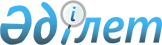 Қарағанды облыстық мәслихатының 2016 жылғы 29 қыркүйектегі IV сессиясының № 84 "Қарағанды облысының әлеуметтік маңызы бар қалалық (ауылдық), қала маңындағы және ауданішілік қатынастар тізбесін айқындау туралы" шешіміне өзгеріс енгізу туралыҚарағанды облыстық мәслихатының 2020 жылғы 23 сәуірдегі № 529 шешімі. Қарағанды облысының Әділет департаментінде 2020 жылғы 28 сәуірде № 5809 болып тіркелді
      Қазақстан Республикасының 2003 жылғы 4 шілдедегі "Автомобиль көлігі туралы" Заңының 14 бабы 1 тармағының 5) тармақшасына сәйкес, Қарағанды облыстық маслихаты ШЕШІМ ЕТТІ:
      1. Қарағанды облыстық мәслихатының 2016 жылғы 29 қыркүйектегі IV сессиясының № 84 "Қарағанды облысының әлеуметтік маңызы бар қалалық (ауылдық), қала маңындағы және ауданішілік қатынастар тізбесін айқындау туралы" шешіміне (Нормативтік құқықтық актілерді мемлекеттік тіркеу тізілімінде № 3995 тіркелген, 2016 жылғы 22 қазандағы № 173 (22278) "Орталық Қазақстан", № 137 (22082) "Индустриальная Караганда" газеттерінде, 2016 жылғы 26 қазанда "Әділет" ақпараттық-құқықтық жүйесінде жарияланған) келесі өзгеріс енгізілсін:
      көрсетілген шешімнің қосымшасы осы шешімнің қосымшасына сәйкес жаңа редакцияда мазмұндалсын.
      2. Осы шешімнің орындалуын бақылау құрылыс, көлік және коммуналдық шаруашылық жөніндегі тұрақты комиссиясына жүктелсін (Н.И. Иманов).
      3. Осы шешім алғашқы ресми жарияланған күннен кейін он күнтізбелік күн өткен соң қолданысқа енгізіледі. Қарағанды облысының әлеуметтік маңызы бар қалалық (ауылдық), қала маңындағы және ауданішілік қатынастар тізбесі
					© 2012. Қазақстан Республикасы Әділет министрлігінің «Қазақстан Республикасының Заңнама және құқықтық ақпарат институты» ШЖҚ РМК
				
      Облыстық мәслихат хатшысы, Сессия торағасы 

С. Утешов
Қарағанды облыстық
мәслихатының
2020 жылғы 23 сәуірі
№ 529
шешіміне қосымша/Қарағанды облыстық мәслихатының
2016 жылғы 29 қыркүйектегі
IV сессиясының №84 шешіміне
қосымша
№
Маршрут атауы (маршрут нөмірі)
1
2
Қарағанды қаласының қала маңындағы қатынастары
Қарағанды қаласының қала маңындағы қатынастары
1
№71 "Қарағанды-Көкпекті"
2
№72 "Қарағанды-Қарақұдық"
3
№73 "Қарағанды-Жаңа өзен"
4
№118 "Қарағанды-Жұмабек"
5
№117 "Қарағанды-Доскей"
6
№119 "Қарағанды-Үштөбе-6 бригада"
7
№141 "Ақтас-Үштөбе"
8
№495 "Қарағанды-Әуежай"
Қарағанды қаласының қалалық қатынастары
Қарағанды қаласының қалалық қатынастары
1
№26 "Жастар кафесі-вокзал"
2
№42 "Жастар кафесі-Лермонтов көшесі"
3
№43 "14 ықшам аудан-30 ықшам аудан"
4
№44 "14 ықшам аудан-Қарағанды экономикалық университеті"
5
№46 "Гүлдер-2-Жастар кафесі"
6
№66 "14 ықшам аудан-Оңтүстік-шығыс"
7
№68 "14 ықшам аудан-Курьяновский кенті"
8
№69 "14 ықшам аудан-№4 емхана"
9
№15 "Пришахтинск-Ескі Тихоновка"
10
№27 "Пришахтинск-Жастар кафесі"
11
№37 "Мүгедектер үйі-ТБӨ зауыты"
12
№45 "Оңтүстік-шығыс-23 ықшам аудан"
13
№47 "23 ықшам аудан-14 ықшам аудан"
14
№49 "23 ықшам аудан-Оңтүстік-шығыс"
15
№53 "Оңтүстік-шығыс-ҚҚЗ зауыты"
16
№55 "ТБӨ зауыты-26 квартал"
17
№23 "14 ықшам аудан-Магнум сауда үйі"
18
№1 "ТҚЖЖ зауыты-26 квартал"
19
№5 "Балалар ауруханасы-№3 емхана-ТҚЖЖ зауыты"
20
№8 "Шахтерский ықшам ауданы-Сырдария"
21
№16 "Оңтүстік-шығыс-Күнгей ықшам ауданы"
22
№19 "Тәттімбет көшесі-Қарағанды экономикалық университеті"
23
№33 "Гүлдер-2-ТБӨ зауыты"
24
№34 "ҮҚК-СТЖ зауыты"
25
№40 "30 ықшам аудан-14 ықшам аудан"
26
№56 "Гүлдер-2-14 ықшам аудан"
27
№70 "Гүлдер-2-19 ҮҚБ"
28
№118э "Жастар кафесі-Оңтүстік-шығыс"
29
№145э "Пришахтинск-Оңтүстік-шығыс"
30
№10пд "Гүлдер-2-Натуралист саяжайлары"
31
№60д "Гүлдер-2-Горняк саяжайлары"
32
№76д "14 ықшам аудан-Жемчужина саяжайлары"
33
№7 "30 ықшам аудан-Кірпіш зауыты"
34
№13 "30 ықшам аудан-Волгодонская көшесі"
35
№01 "30 ықшам аудан-Прогресс көшесі"
36
№30 "ҚЖМ-Нүркен Әбдіров даңғылы-ҚЖМ"
37
№58 "Оңтүстік-шығыс-Прогресс көшесі"
38
№28 "14 ықшам аудан-ҮҚК"
39
№02 "Тәттімбет көшесі-ҮҚК"
40
№05 "Тәттімбет көшесі-САБ"
41
№07 "ЖПБ-САБ"
42
№011 "Балабақша-Тәттімбет көшесі"
43
№012 "30 ықшам аудан-Шахтерский кенті"
44
№014 "14 ықшам аудан-Тәттімбет көшесі"
45
№31 "14 ықшам аудан-Қарағанды экономикалық университеті"
46
№29 "Магнум сауда үйі-Аэлита"
47
№9 "26 квартал-Магнум сауда үйі"
48
№65 "Оңтүстік-шығыс автостанциясы-ҚарМТУ"
49
№10д "Магнум сауда үйі-Натуралист саяжайлары"
50
№11д "Гүлдер-2-Пищевик саяжайлары"
51
№21д "Натуралист саяжайлары-Фиалка саяжайлары"
Теміртау қаласының қала маңындағы қатынастары
Теміртау қаласының қала маңындағы қатынастары
1
№40 "Теміртау-Орман шаруашылығы-Тау шаңғы базасы-Гагарин"
2
№282 "Теміртау-Березняки"
3
№283 "Теміртау-Ақтау"
4
№285 "Теміртау-АШТС"
5
№286 "Теміртау-Мұстафин"
6
№287 "Теміртау-Карьерная (Көкпекті арқылы)"
Теміртау қаласының қалалық қатынастары
Теміртау қаласының қалалық қатынастары
1
№01 "АБВ кварталы-Отрадное"
2
№03 "Сапаржай-Конвертор цехы"
3
№05 "9 А ықшам ауданы-АЖБ"
4
№06 "ЖАКК-Зауыт басқармасы"
5
№1 "Ақтау-Мырза"
6
№3 "Оң жағалау-ҚӨЦ-2"
7
№6 "8 ықшам аудан-№4 емхана-Коксхимөндіріс"
8
№7 "ТТS" ЖШС-Конвертор цехі"
9
№8 "Сапаржай-ЖЭО-2"
10
№10 "TTS" ЖШС-ҚӨЦ-2"
11
№12 "Адмирал дүкені-Коксхимөндіріс"
12
№14 "TTS" ЖШС-Күйдіру цехі"
13
№15 "8 ықшам аудан-6 щеңбер-Оң жағалау"
14
№22 "8 ықшам аудан (6-шы шеңбер)-"Входная" станциясы"
15
№23 "С.Разин көшесі-Зауыт басқармасы"
16
№35 "8 ықшам аудан-Энергетик 2 саяжайы"
17
№36 "8 ықшам аудан-Металлург саяжайы"
Жезқазған қаласының қала маңындағы қатынастары
Жезқазған қаласының қала маңындағы қатынастары
1
№14 "Әуежай-9 квартал-Сәтбаев алаңы"
2
№96 "Жезқазған-Аварийный"
3
№97 "Жезқазған-Талап"
4
№98 "Жезқазған-Кеңгір"
5
№213 "Жезқазған-Геологический"
Жезқазған қаласының қалалық қатынастары
Жезқазған қаласының қалалық қатынастары
1
№1 "Сарыарқа-9 ықшам аудан-Рыбачий-Мешіт"
2
№3 "Автовокзал-Қазыбек би ықшам ауданы-Сары Арқа"
3
№5 "Автовокзал-Сәтбаев алаңы-Сары Арқа"
4
№6 "Автовокзал-6 ықшам аудан-Сары Арқа"
5
№8 "6 ықшам аудан-Сары Арқа-Қазыбек би ықшам ауданы-9 квартал"
6
№11 "Автовокзал-Сарыарқа-92-93 кварталдар"
7
№19 "Автовокзал-Железнодорожная көшесі-Сулпак"
8
№108 "Мыс зауыты саяжайлары"
9
№109 "Спутник саяжайлары"
Балқаш қаласының қала маңындағы қатынастары
Балқаш қаласының қала маңындағы қатынастары
1
№3 "Балқаш-Шашубай"
2
№3а "Автостанция-Жөндеу базасы"
3
№3б "Автостанция-Ақ тас"
4
№7 "Теміржол вокзалы-Ботаникалық бақ"
5
№318 "Балқаш-Ортадересін"
Балқаш қаласының қалалық қатынастары
Балқаш қаласының қалалық қатынастары
1
№2 "Автостанция-Балхаш №2 станциясы"
2
№4 "Автостанция-Коңырат"
3
№11 "Теміржол вокзалы-БТКМК"
4
№12 "Теміржол вокзалы -90 квартал"
5
№14 "90 квартал-БЖЭО"
6
№15 "Теміржол вокзалы-БТКМК"
7
№16 "Сәрсембаев көшесі-21 квартал"
Саран қаласының қала маңындағы қатынастары
Саран қаласының қала маңындағы қатынастары
1
№90 "Саран-Ақтас"
Саран қаласының қалалық қатынастары
Саран қаласының қалалық қатынастары
1
№2 "Саран-Кіші Саран"
2
№9 "Дубовка кенті-Угольный кенті"
3
№212 "1а ықшам ауданы-Маяк саяжайлары"
4
№214 "Саран-Химик саяжайлары"
5
№215 "1а ықшам ауданы-Горняк саяжайлары"
Шахтинск қаласының қала маңындағы қатынастары
Шахтинск қаласының қала маңындағы қатынастары
1
№205 "Шахтинск-Абай"
2
№225 "Шахтинск-Новодолинский"
3
№226 "Шахтинск-Карагандинский"
4
№227 "Шахтинск-Шахан"
Сәтбаев қаласының қала маңындағы қатынастары
Сәтбаев қаласының қала маңындағы қатынастары
1
№1 "Сәтбаев-Крестовский"
2
№104 "Автобекет-Спутник саяжайлары"
Сәтбаев қаласының қалалық қатынастары
Сәтбаев қаласының қалалық қатынастары
1
№6 "Автобекет-Дунай дүкені - Салтанат үйі"
2
№9 "Автобекет-Салтанат үйі-Әсия дүкені-Дунай дүкені"
3
№10 "Автобекет-Абай көшесі-Ерден көшесі"
4
№12 "Автобекет-Абай көшесі-66 квартал"
5
№13 "Автобекет-Дунай дүкені-Садық көшесі-Салтанат үйі"
6
№14 "Автобекет- Дунай дүкені-ОДА №5-Салтанат үйі"
Қаражал қаласының қала маңындағы қатынастары
Қаражал қаласының қала маңындағы қатынастары
1
№215 "Жәйрем-Геологиялық барлау станциясы"
2
№292 "Жәйрем-Жеңіс"
Қаражал қаласының қалалық қатынастары
Қаражал қаласының қалалық қатынастары
1
№1 "Жаңа қала-вокзал"
2
№2 "Жаңа қала-Солтүстік ауыл"
Приозерск қаласының қалалық қатынастары
Приозерск қаласының қалалық қатынастары
1
№1 "Полуостров-дружба народов"
Бұқар Жырау ауданының ауданішілік қатынастары
Бұқар Жырау ауданының ауданішілік қатынастары
1
№110 "Үштөбе-Ботақара"
2
№111 "Мұстафин-Нұра станциясы"
3
№114 "Молодецкое-Ботақара (Теміртау, Ақтау арқылы)"
Қарқаралы ауданының ауданішілік қатынастары
Қарқаралы ауданының ауданішілік қатынастары
1
№261 "Қарқаралы-Қасым Аманжолов"
2
№278 "Қарқаралы-Татан (Бақты, Томар арқылы)"
3
№279 "Қарқаралы-Аппаз (Нүркен арқылы)"
4
№281 "Қарқаралы-Тоқтар Әубәкіров (Көктас арқылы)"
5
№290 "Қарқаралы-Қоянды (Жаңанегіз, Ақжол арқылы)"
6
№394 "Қарқаралы-Қарағайлы"
7
№303 "Егіндібұлақ-Айнабұлақ"
8
№304 "Егіндібұлақ-Айрық"
Абай ауданының ауданішілік қатынастары
Абай ауданының ауданішілік қатынастары
1
№200 "Абай-Қарабас"
2
№203 "Абай-Новодолинка"
3
№208 "Абай-Көксу"
4
№209 "Абай-Жаңа Қараган"
5
№211 "Абай-Южный (Топар арқылы)"
6
№102 "Есенгелді-Сәрепті-Абай"
Жаңаарқа ауданының ауданішілік қатынастары
Жаңаарқа ауданының ауданішілік қатынастары
1
№308 "Атасу-Ынталы"
2
№309 "Атасу-Айнабұлақ"
3
№314 "Атасу-Орынбай"
4
№315 "Атасу-Ынтымак"
Ұлытау ауданының ауданішілік қатынастары
Ұлытау ауданының ауданішілік қатынастары
1
№317 "Ұлытау-Қаракенгір"
2
№319 "Ұлытау-Амангелді"
3
№381 "Ұлытау-Қоскөл"
Шет ауданының ауданішілік қатынастары
Шет ауданының ауданішілік қатынастары
1
№306 "Ақсу Аюлы-Ақшоқы"
2
№307 "Ақсу Аюлы-Батық"
3
№312 "Ақадыр-Қарабұлақ"
4
№320 "Ақсу Аюлы-Өспен"
Осакаров ауданының ауданішілік қатынастары
Осакаров ауданының ауданішілік қатынастары
1
№207 "Осакаровка-Молодежное"
2
№212 "Осакаровка-Николаевка"
3
№293 "Осакаровка-Озерное"
Нұра ауданының ауданішілік қатынастары
Нұра ауданының ауданішілік қатынастары
1
№246 "Киевка-Пржевальское"